Graphing With Asymptotes, Part 2Graph each rational function. Be sure to label the asymptotes.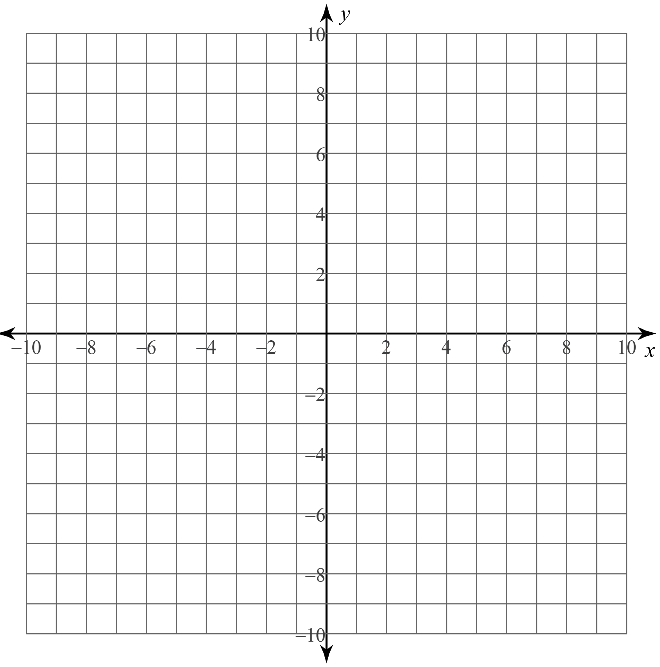 1)   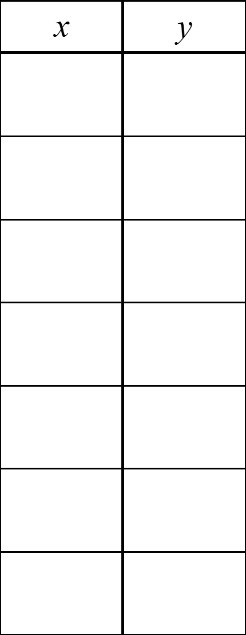 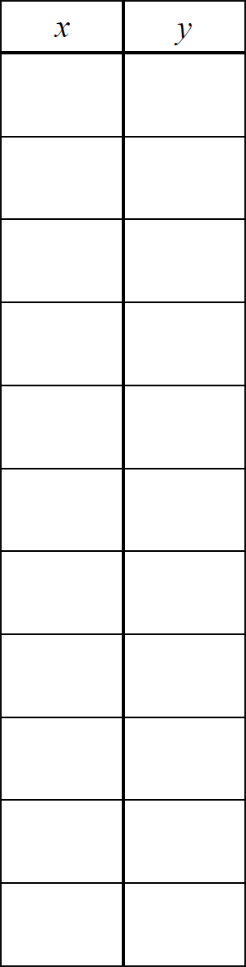 2)   3)   